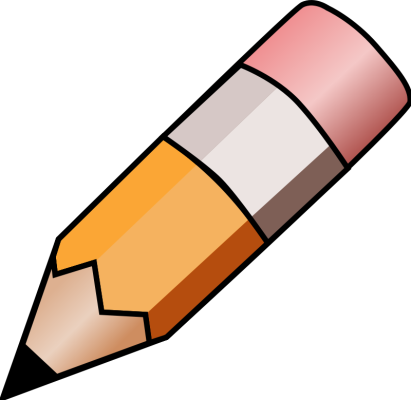 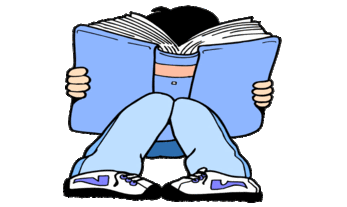 YEAR 5 HOME LEARNING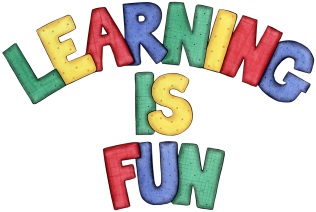 YEAR 5 HOME LEARNINGDate Set13/12/19Date Due18/12/19MathleticsThis week will be focussing on: rounding. The children will need to log on to their Mathletics accounts that can be accessed form mathletics.comSpellodromeThis week, children will be focusing on the following words.The children will only need to focus on the first 10 highlighted words for this week.Spellings can also be found on spellodrome.com adorableacceptableadaptableadmirableagreeableavoidablebreakablecapablecomfortablechewableenjoyablefashionablemiserablemovableportablereusablesuitablevaluablespreadableWritingIn class, we have been learning about ‘The Petition of Right’ when government petitioned King Charles 1st. We want the children to create a letter of response: ‘By The Ordinance Of God’Children need to pretend that they are the King. Writing should include:emotive language that king would useargument points that the king would useConjunctions: therefore, subsequently…introductiontwo argument pointsconclusionWe would also like the children to tea stain there paper, please follow the video: https://www.youtube.com/watch?v=QgYigunpT94 We are doing this write-up pretending that the King wrote back to parliament however, the letter was his servant to avoid more issues.ReadingRecommended daily reading time: KS2 40 minutes.Home Learning ProjectDate Set:                       N/A                             Date Due:GreekPlease go to Greek Class Blog for Greek Home LearningGreek Class - St Cyprian's Greek Orthodox Primary Academy